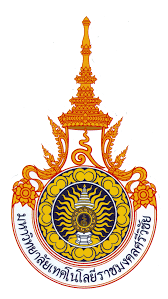 รายงานสถิติการให้บริการ หน่วยงาน คณะบริหารธุรกิจมหาวิทยาลัยเทคโนโลยีราชมงคลศรีวิชัย  ประจำปีงบประมาณ 2565ประจำไตรมาสที่ 1 (เดือนตุลาคม 2564- เดือนธันวาคม 2564)การบริการ ใบสอนชดเชยรายงาน ณ วันที่ 30 ธันวาคม 2564ผู้รายงาน นางณัฏฐนันท์ นิวาสวุฒิกิจรายงานสถิติการให้บริการ หน่วยงาน คณะบริหารธุรกิจ มหาวิทยาลัยเทคโนโลยีราชมงคลศรีวิชัย  ประจำปีงบประมาณ 2565ประจำไตรมาสที่ 2 (เดือนมกราคม 2565- เดือนมีนาคม 2565)การบริการ  การบริการวิชาการรายงาน ณ วันที่ 31 มีนาคม 2565ผู้รายงาน เมธี จันทโรเดือนครั้งตุลาคม29พฤศจิกายน2ธันวาคม-รวม31เดือนครั้งมกราคม47กุมภาพันธ์5มีนาคม๒๓รวม75